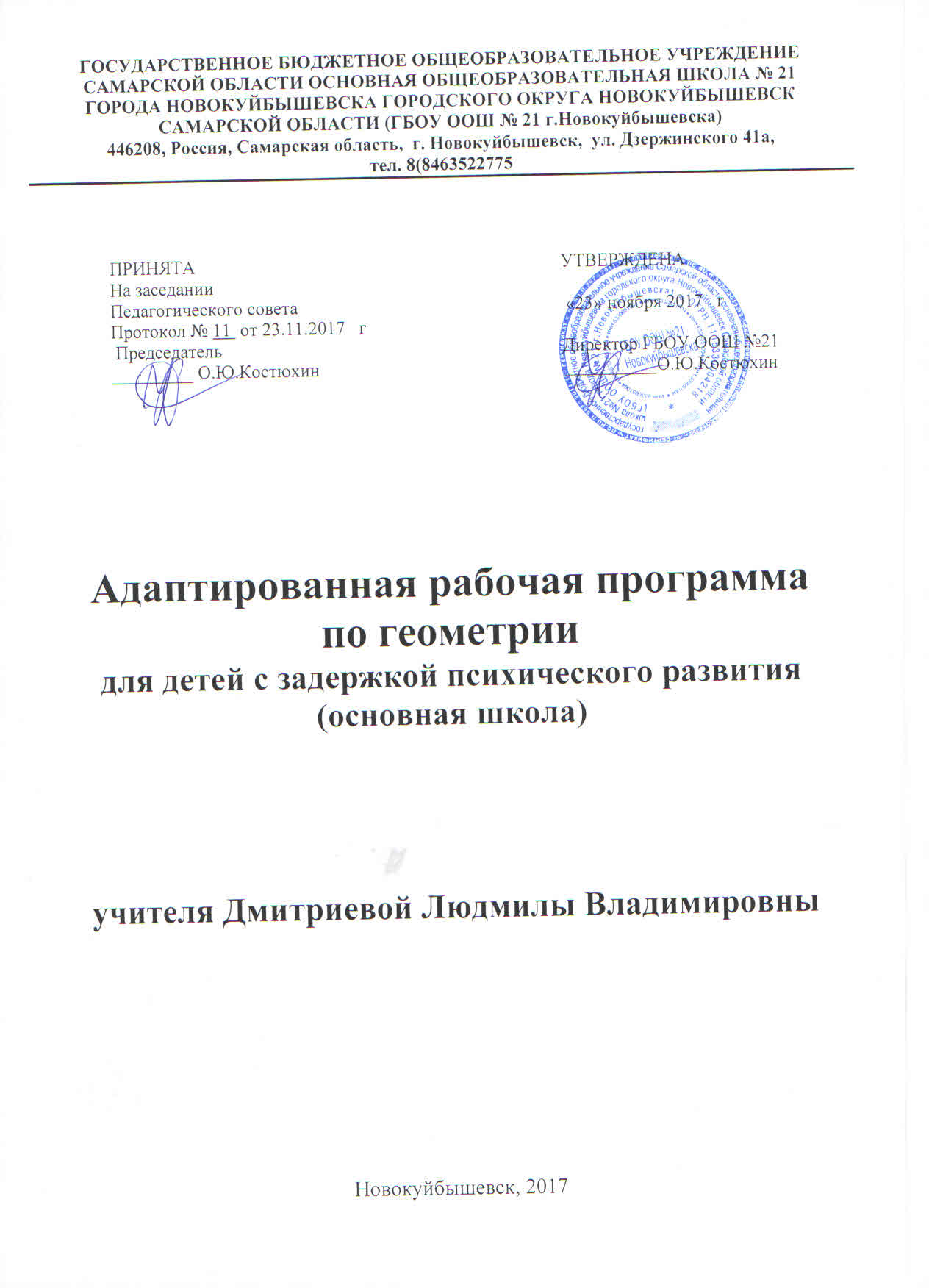 Адаптированная образовательная программа по геометрии 7-9 класс для детей с ЗПРПОЯСНИТЕЛЬНАЯ ЗАПИСКАРабочая программа по геометрии 7 – 9 класс разработана для 7 класса, в котором в условиях инклюзии обучается ребенок с задержкой психического развития (далее – ЗПР), которому ПМПК рекомендовала обучение по адаптированной образовательной программе для детей с ЗПР.Адаптированная образовательная программа по геометрии обучающихся  класса с задержкой психического развития разработана на основе следующих нормативно ­ правовых документов:Федерального закона «Об образовании  в Российской  Федерации» от 29.12.2012г. №273-Ф3;Федерального Государственного образовательного стандарта основного общего образования, утверждённого приказом Министерства образования и науки РФ от 17.12. 2010г. №1897;Примерной основной образовательной программы основного общего образования.Федеральный перечень учебников, утвержденных, рекомендованных (допущенных) к использованию в образовательном процессе в образовательных учреждениях, реализующих программы общего образования;Программы общеобразовательных учреждений. «Геометрия 7-9 классы» составитель: Т.А. Бурмистрова – М : Просвещение, 2014.;Авторской программы к учебнику «Геометрия 7-9: учебник для общеобразовательных учреждений» / Л. С. Атанасян и др. – М.: Просвещение, 2013 г.Санитарно-эпидемиологических правил и нормативах СанПиН 2.4.2.3286-15, утвержденных постановлением Главного государственного санитарного врача РФ от 10.07.2015г. №26;Нормативно-методической документации Министерства образования и науки РФ и других нормативно-правовых актов в области образования;Основной образовательная программы основного общего образования ГБОУ ООШ № 21.Данная	программа, сохраняет основное содержание образования, принятое для массовой школы и отличается тем, что предусматривает коррекционную работу с учащимися имеющие ограниченные возможности здоровья.Геометрия нацелена на формирование аппарата для решения математических задач, но и задач смежных предметов, окружающей реальности. Язык геометрии, умение «читать» геометрический чертеж, подчеркивает значение математики как языка для построения математических моделей, процессов и явлений реального мира.Одной из основных задач изучения геометрии является развитие логического мышления, необходимого, в частности, для освоения курса информатики, физики, овладения навыками дедуктивных рассуждений. Преобразование геометрических форм вносит свой специфический Вклад в развитие воображения, способностей математическому творчеству, пространственному мышлению.Образовательные и воспитательные задачи обучения геометрии комплексно с учетом возрастных особенностей обучающихся, специфики геометрии как учебного предмета, определяющего еѐ роль и место в общей системе школьного обучения и воспитания.организации учебно-воспитательного процесса важную роль играет решение задач. Они являются и целью, и средством обучения и математического развития учащихся. При планировании уроков учтено, что теоретический материал учащимися осознается и усваивается преимущественно в процессе решения задач.Цели и задачи данной программыВ направлении личностного развития:Развитие логического и критического мышления, культуры речи, способности к умственному эксперименту;Формированиеуучащихсяинтеллектуальнойчестностии объективности, способности кпреодолениюмыслительныхстереотипов,вытекающихиз обыденногоопыта;Воспитание качеств личности, обеспечивающих социальную мобильность, способность приниматьсамостоятельные решения;Формирования качеств мышления, необходимых для адаптации в современном информационномобществе;Развитие интереса к математическому творчеству и математических способностей.В метапредметном направлении:Формирование представлений о математике как части общечеловеческой культуры, о значимостиматематики в развитии цивилизации и современного общества;Развитие представлений о математике как форме описания и методе познания действительности, создание условий для приобретения первоначального опыта математического моделирования; Формирование общих способов интеллектуальной деятельности, характерных для математики иявляющихся основой познавательной культуры, значимой для различных сфер человеческой деятельности.В предметном направлении:Овладение математическими знаниями и умениями, необходимыми для продолжения обучения в старшей	школе	или	иных	общеобразовательных учреждениях, изучения	смежных	дисциплин, применения в повседневной жизни;Создание	 фундамента	для	математического	развития, формирования	механизмов	мышления,характерных для математической деятельности.Цели обучения:овладение	системой	математических	знаний	и	умений, необходимых	для	применения	впрактической деятельности, изучения смежных дисциплин, продолжения образования;интеллектуальное	развитие,	формирование	качеств	личности, необходимых	человеку	дляполноценной жизни	в современном обществе:	ясность	и	точность	мысли,	критичностьмышления, интуиция, логическое мышление, элементы алгоритмической культуры;формирование представлений об идеях и методах математики как универсального языка науки итехники, средства моделирования явлений и процессов;воспитание	культуры	личности,	отношения	к	математике	как части общечеловеческойкультуры, понимание значимости математики для научно-технического прогресса;развитие вычислительных и формально-оперативных алгебраических умений до уровня, позволяющего уверенно использовать их при решении задач математики и смежных предметов (физика, химия, основы информатики и вычислительной техники), усвоение аппарата уравнений и неравенств как основного средства математического моделирования прикладных задач, осуществление функциональной подготовки школьников.Изучение математики для детей с ЗПР  направлено на достижение следующих целей:овладение системой математических знаний и умений, необходимых для применения в практической деятельности, изучения смежных дисциплин, продолжения образования;интеллектуальное развитие, формирование качеств личности, необходимых человеку для полноценной жизни в современном обществе, свойственных математической деятельности: ясности и точности мысли, критичности мышления, интуиции, логического мышления, элементов алгоритмической культуры, пространственных представлений, способности к преодолению трудностей;развитиевысших психических функций, умение ориентироваться в задании, анализировать его, обдумывать и планировать предстоящую деятельность.Формы и методы организации учебного процесса:индивидуальные, групповые, индивидуально-групповые, фронтальные,объяснительно-иллюстративный, репродуктивный, частично-поисковый.Основные направления коррекционной работы с учащимися имеющие ОВЗХарактерными особенностями учащихся с ОВЗ являются недостаточность внимания,гиперактивность, снижение памяти, замедленный темп мыслительной деятельности, трудности регуляции поведения. Однако стимуляция деятельности этих учащихся, оказание им своевременной помощи позволяет выделить у них зону ближайшего развития. Поэтому учащиеся с ОВЗ, при создании им определенных образовательных условий, способны овладеть программой основной общеобразовательной школы и в большинстве случаев продолжить образование.Место предмета в учебном плане.Рабочая программа для 7 класса рассчитана на 2 часа в неделю, всего 68 часов. Из них контрольных работ 5 часов, которые распределены по разделам следующим образом: «Четырехугольники» 1 час, «Площадь» 1 час, «Подобные треугольники» 2 часа, «Окружность» 1 час.Промежуточная аттестация проводится в форме тестов, самостоятельных, проверочных работ в конце логически законченных блоков учебного материала.Учебный процесс в ГБОУ ООШ № 21 осуществляется по триместрам, поэтому изучение предмета «Геометрия» в 7 классе будет проходить в следующем режиме:Содержание программы направлено на решение следующих коррекционных задач:продолжить формировать познавательные интересы учащихся и их самообразовательные навыки;создать условия для развития учащегося в своем персональном темпе, исходя из его образовательных способностей и интересов;приобрести (достигнуть) учащимся уровня образованности, соответствующего его личному потенциалу и обеспечивающего возможность продолжения образования и дальнейшего развития;Важнейшим условием построения учебного процесса для учащихся с ОВЗ, является доступность, что достигается выделением в каждой теме главного, дифференциацией материала, многократного повторения пройденного материала, выполнение заданий по алгоритму, ликвидация пробелов.процессе обучения уделяется внимание словарной работе, в процессе которой усваиваются специальные термины, уточняются значения имеющихся у учащихся понятий и определений. Учащиеся развивают память путем усвоения и многократного повторения определений, понятий. К основным методам, применяемым на уроках относятся: беседа, объяснение, рассказ, упражнения (тренировочные, по шаблону, самостоятельные), метод наблюдения, дидактические игры.Недостаточность   внимания,   памяти,   логического   мышления,   быстрая   утомляемостьотрицательно влияют на усвоение математических понятий, в связи с этим для детей с ОВЗ некоторый материал программы дается без доказательств, только в виде формул и алгоритмов.Примечание к планированию геометрииТемы изучаются как ознакомительные.Глава «Начальные геометрические сведения».Темы: «Провешивание прямой на местности», «Измерение углов на местности», «Построение прямых углов на местности».Глава «Треугольники».Темы: «Медианы, биссектрисы и высоты треугольника», «Примеры задач на построение».Глава «Параллельные прямые».Тема: «Аксиома параллельных прямых».Глава «Соотношения между сторонами и углами треугольника».Темы: «Неравенство треугольника», «Уголковый отражатель», «Расстояние от точки до прямой.Расстояние между параллельными прямыми».Важнейшими  коррекционными  задачами курса геометрии являются развитие логического     мышления     и     речи     учащихся, формирование у них навыков умственного труда — планирование   работы, поиск рациональныхпутей ее выполнения, осуществление самоконтроля.  Школьники должны научиться   грамотно   и   аккуратно   делать математические записи,уметь объяснить их. Дети  с  ЗПР  из-за  особенностей   своего психического   развития  трудно   усваивают программу     по  геометрии, так  как  затруднено логическое  мышление, образное  представление.Усвоение материала будет более эффективным, если умственная деятельность будет сочетаться с практической. Как и на уроках других предметов, важным является развитие речи учащихся. Поэтому любой записываемый материал должен проговариваться. Учащиеся должны объяснять действия, вслух высказывать свои мысли, мнения, ссылаться на известные правила, факты, предлагать способы решения, задавать вопросы. Большое значение в процессе обучения и развития учащихся имеет решение задач.  В большинстве  задачи решаются на готовых чертежах. Пересказ условия задачи своими словами помогает удержать эти условия в памяти. Следует поощрять также решение разными способами. Таким образом, доступная, интересная деятельность, ощущение успеха, доброжелательные отношения являются непременным условием эффективной работы с детьми  ЗПР.Все основные понятия вводятся на наглядной основе. Аксиомы даются в процессе практических упражнений через решение задач и приводятся в описательной форме. Все теоретические положения даются исключительно в ознакомительном плане и опираются на наглядные представления учащихся,Очень много устных  задач по готовым чертежам, часто проводятся  математические  диктанты, графические  диктанты, Работы плана «Дочерти», «Объясни», «Найди соответствие» и другие.Формы контроля и оценивания результатов обученияКонтроль результатов обучения осуществляется через контрольные, самостоятельные, диагностические работы, устный опрос, тестирование, ответов у доски, проверки домашнего задания, математические диктанты, творческие работы.Оценка письменных работ:Ответ оценивается отметкой «5», если:  работа выполнена полностью;  в логических рассуждениях и обосновании решения нет пробелов и ошибок; в решении нет математических ошибок (возможна одна неточность, описка, которая не является следствием незнания или непонимания учебного материала).Оценка «4» ставится, если: работа выполнена полностью, но обоснования шагов решения недостаточны (если умение обосновывать рассуждения не являлось специальным объектом проверки); допущена одна ошибка или есть два-три недочета в выкладках, рисунках, чертежах, графиках (если эти виды работ не являлись специальным объектом проверки).Отметка «3» ставится, если: допущено более одной ошибки или более двух-трех недочетов в выкладках, чертежах или графиках, но обучающийся обладает обязательными умениями по проверяемой теме.Оценка «2» ставится, если: допущены существенные ошибки, показавшие, что обучающийся не обладает обязательными умениями по данной теме в полной мере; работа показала полное отсутствие у обучающегося обязательных знаний и умений по проверяемой теме или значительная часть работы выполнена не самостоятельно.Учитель может повысить отметку за оригинальный ответ на вопрос или оригинальное решение задача, которые свидетельствуют о высоком математическом развитии обучающегося; за решение более сложной задачи или ответ на более сложный вопрос, предложенные обучающемуся дополнительно после выполнения им каких-либо других заданий.Оценка устных ответов.Ответ оценивается отметкой «5», если ученик:полно раскрыл содержание материала в объеме, предусмотренном программой и учебником;изложил материал грамотным языком, точно используя математическую терминологию и символику, в определенной логической последовательности;правильно выполнил рисунки, чертежи, графики, сопутствующие ответу;показал умение иллюстрировать теорию конкретными примерами, применять ее в новой ситуации при выполнении практического задания;продемонстрировал знание теории ранее изученных сопутствующих тем, сформированность и устойчивость используемых при ответе умений и навыков;отвечал самостоятельно, без наводящих вопросов учителя;возможны одна-две неточности при освещении второстепенных вопросов или в выкладках,которые ученик легко исправил после замечания учителя.Ответ оценивается отметкой «4», если удовлетворяет в основном требованиям на оценку «5», но при этом имеет один из недостатков:в изложении допущены небольшие пробелы, не исказившие математическое содержание ответа;допущены один-два недочета при освещении основного содержания ответа, исправленные после замечания учителя;допущены ошибки или более двух недочетов при освещении второстепенных вопросов или в выкладках, легко исправленные после замечания учителя.Отметка «3» ставится в следующих случаях:неполно раскрыто содержание материала (содержание изложено фрагментарно, не всегда последовательно), но показано общее понимание вопроса и продемонстрированы умения, достаточные для усвоения программного материала (определены «требования к математической подготовке обучающихся» в настоящей программе по математике);имелись затруднения или допущены ошибки в определении математической терминологии, чертежах, выкладках, исправленные после нескольких наводящих вопросов учителя;ученик не справился с применением теории в новой ситуации при выполнении практического задания, но выполнил задания обязательного уровня сложности по данной теме;придостаточном знании теоретического материала выявлена недостаточная сформированность основных умений и навыков.Отметка «2» ставится в следующих случаях:не раскрыто основное содержание учебного материала;обнаружено незнание учеником большей или наиболее важной части учебного материала;допущены ошибки в определении понятий, при использовании математической терминологии, в рисунках, чертежах или графиках, в выкладках, которые не исправлены после нескольких наводящих вопросов учителя;ученик обнаружил полное незнание и непонимание изучаемого учебного материала или не смог ответить ни на один из поставленных вопросов по изученному материалу.Оценка тестовой работыКаждому уровню присвоим интервал баллов:«2» - плохо – от 0 до 40%«3» - удовлетворительно от 41% до 74%«4» - хорошо – от 75% до 89%«5» -отлично – от 90% до 100%.Общая классификация ошибок.При оценке знаний, умений и навыков, обучающихся следует учитывать все ошибки (грубые и негрубые) и недочеты.Грубыми считаются ошибки:незнание определения основных понятий, законов, правил, основных положений теории, незнание формул, общепринятых символов обозначений величин, единиц их измерения;незнание наименований единиц измерения;неумение выделить в ответе главное;неумение применять знания, алгоритмы при решении задач;неумение делать выводы и обобщения;неумение читать и строить графики;неумение пользоваться первоисточниками, учебником и справочниками;потеря корня или сохранение постороннего корня;отбрасывание без объяснений одного из них;равнозначные им ошибки;вычислительные ошибки, если они не являются опиской;логические ошибки.негрубым ошибкам относятся:неточность формулировок, определений, понятий, теорий, вызванная неполнотой охвата основных признаков определяемого понятия или заменой одного-двух из этих признаков второстепенными;неточность графика;нерациональный метод решения задачи или недостаточно продуманный план ответа (нарушение логики, подмена отдельных основных вопросов второстепенными);нерациональные методы работы со справочной и другой литературой;неумение решать задачи, выполнять задания в общем виде.Недочетами являются:нерациональные приемы вычислений и преобразований;небрежное выполнение записей, чертежей, схем, графиков.Календарно-тематический план принадлежит системе учебников по математике, рекомендованных МОН РФ к использованию в образовательном процессе в общеобразовательных учреждениях на 2017 – 2018 учебный год и, содержание которых соответствует Федеральному государственному образовательному стандарту основного общего образования:Учебник:Геометрия, 7-9:Учебник для общеобразовательных учреждений/ Л. С.Атанасян, В. Ф. Бутузов, С.Б. Кадомцев и др. М.: Просвещение, 2013.Дидактический материал:Геометрия. Тематические тесты. 8 класс / Т. М. Мищенко, А. Д. Блинков. М.: Просвещение,2010Контрольно-измерительные материалы. Геометрия. 8 класс / Составитель Н. Ф. Гаврилова.М.: ВАКО, 2013ПредметКоличество часов вКоличество часов вКоличество часов вКоличество часов вКоличество часов внедельнедельтриместртриместртриместртриместргодIIIIIIГеометрия 7 класс3420202222266868СОДЕРЖАНИЕ УЧЕБНОГО КУРСА ПО ГЕОМЕТРИИ ДЛЯ УЧАЩИХСЯПростейшие геометрические фигуры: прямая, точка, отрезок, луч, угол.Провешивание прямой на местности (ознакомительно).Сравнение отрезков и углов. Понятие равенства геометрических фигур. Измерение отрезков, длина отрезка. Единицы измерения. Измерительные инструменты. Измерение углов, градусная мера угла. Измерение углов на местности (ознакомительно).Смежные и вертикальные углы. Их свойства. Перпендикулярные прямые. Построение прямых углов на местности(ознакомительно).Треугольник. Признаки равенства треугольников. Перпендикуляр к прямой. Медианы, биссектрисы и высоты треугольника (ознакомительно). Равнобедренный треугольник и его свойства. Окружность. Построения циркулем и линейкой. Примеры задач на построение(ознакомительно).Определение параллельности прямых. Признаки параллельности двух прямых. Практические способы построения параллельных прямых.Об аксиомах геометрии. Аксиома параллельных прямых(ознакомительно). Теоремы об углах, образованных двумя параллельными прямыми и секущей.Сумма углов треугольника. Понятия остроугольного, прямоугольного и тупоугольного треугольников. Соотношения между сторонами и углами треугольника. Неравенство треугольника(ознакомительно). Прямоугольные треугольники, их свойства и признаки равенства. Уголковый отражатель(ознакомительно).Расстояние от точки до прямой. Расстояние между параллельными прямыми (ознакомительно).  Построение треугольника по трём элементам.ТРЕБОВАНИЯ К УРОВНЮ ПОДГОТОВКИ ВЫПУСКНИКОВ Результаты обучения представлены в Требованиях к уровню подготовки и задают систему итоговых результатов обучения, которых должны достигать все учащиеся, оканчивающие основную школу, и достижение которых является обязательным условием положительной аттестации ученика за курс основной школы. Эти требования структурированы по трем компонентам: «знать/понимать», «уметь», «использовать приобретенные знания и умения в практической деятельности и повседневной жизни». При этом последние два компонента представлены отдельно по каждому из разделов содержания.В результате изучения математики  ученик должензнать/пониматьсущество понятия математического доказательства; приводить примеры доказательств;приводить примеры алгоритмов;как используются математические формулы, уравнения и неравенства; примеры их применения для решения математических и практических задач;как математически определенные функции могут описывать реальные зависимости; приводить примеры такого описания;как потребности практики привели математическую науку к необходимости расширения понятия числа; создания математического анализа, возникновения и развития геометрии;вероятностный характер многих закономерностей окружающего мира; примеры статистических закономерностей и выводов;каким образом геометрия возникла из практических задач землемерия; примеры геометрических объектов и утверждений о них, важных для практики;значение  геометрической науки для решения задач, возникающих в теории и практике; широту и в то же время ограниченность применения математических методов к анализу и исследованию процессов и явлений в природе и обществе.Элементы логики, комбинаторики, статистики и теории вероятностейуметьпроводить несложные доказательства, получать простейшие следствия из известных или ранее полученных утверждений, оценивать логическую правильность рассуждений, использовать примеры для иллюстрации и контрпримеры для опровержения утверждений;извлекать информацию, представленную в таблицах, на диаграммах, графиках; составлять таблицы, строить диаграммы и графики;решать комбинаторные задачи путем систематического перебора возможных вариантов и с использованием правила умножения;вычислять средние значения результатов;находить частоту события, используя измерений собственные наблюдения и готовые статистические данные;использовать приобретенные знания и умения в практической деятельности и повседневной жизни для:выстраивания аргументации при доказательстве и в диалоге;распознавания логически некорректных рассуждений;записи математических утверждений, доказательств;анализа реальных числовых данных, представленных в виде диаграмм, графиков, таблиц;решения практических задач в повседневной и профессиональной деятельности с использованием действий с числами, процентов, длин, площадей, объемов, времени, скорости;решения учебных и практических задач, требующих систематического перебора вариантов;сравнения шансов наступления случайных событий, для оценки вероятности случайного события в практических ситуациях, сопоставления модели с реальной ситуацией;понимания статистических утверждений.Геометрияуметь  пользоваться геометрическим языком для описания предметов окружающего мира;распознавать геометрические фигуры, различать их взаимное расположение;изображать геометрические фигуры; выполнять чертежи по условию задач; осуществлять преобразование фигур;вычислять значения геометрических величин (длин, углов, площадей), в том числе: находить стороны, углы треугольников;решать геометрические задания, опираясь на изученные свойства фигур и отношений между ними, применяя дополнительные построения, алгебраический аппарат, соображения симметрии;проводить доказательные рассуждения при решении задач, используя известные теоремы, обнаруживая возможности для их использования;применять свойства геометрических фигур как опору при решении задач;решать задачу введения терминологии, развития навыков изображения планиметрических фигур и простейших геометрических конфигураций, связанных с условиями решаемых задач;использовать приобретенные знания и умения в практической деятельности и повседневной жизни для:описания реальных ситуаций на языке геометрии;расчетов, включающих простейшие тригонометрические формулы;решения геометрических задач с использованием тригонометрии;решения практических задач, связанных с нахождением геометрических величин.